Les lauréats français des Green Solutions Awards 2019©D.R.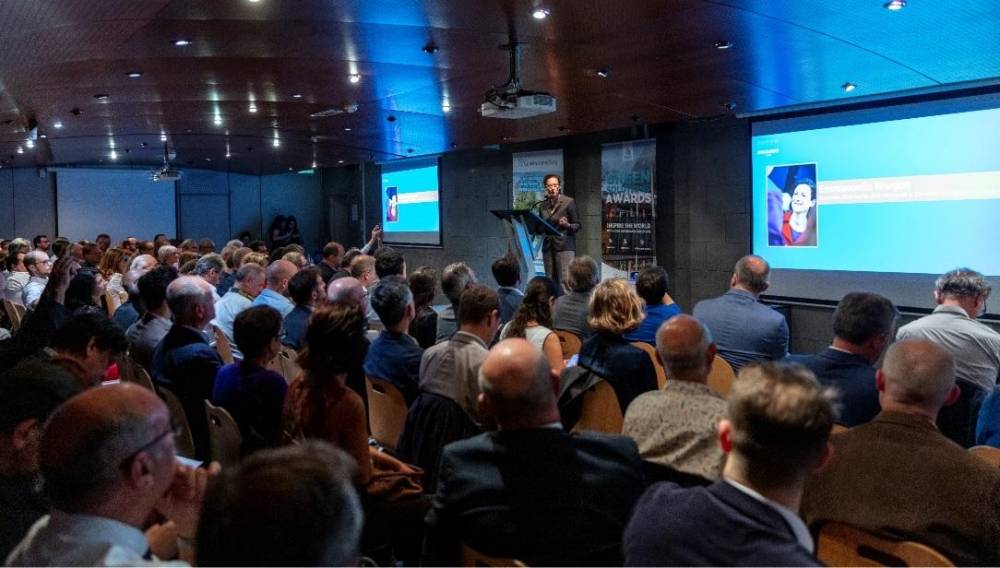 Pour la 7e année consécutive, le réseau Construction21 décerne ses Green Solutions Awards. Ce concours promeut des solutions déjà existantes implantées dans des bâtiments, quartiers et infrastructures. La cérémonie nationale des Green Solutions Awards s’est tenue chez les Compagnons du devoir en présence d’Emmanuelle Wargon, secrétaire d’État auprès de la ministre de la Transition écologique et solidaire. En voici le palmarès :Catégorie « Quartiers »Grand prix Ville durable :Quartier Hibiscus Cayenne, Guyane françaisePorteur de projet : EPFA GuyaneMaître d'œuvre : Groupement maîtrise d'œuvre conceptionArchitecte : STOABureaux d'études : Guyane Technique Infrastructure (GTI) ; bureau technique et coordination (BTC) GuyanePaysagiste : Botanik PaysageCatégorie « Infrastructures »Grand prix Infrastructure durable :Power Road by Eurovia, Saint-Arnoult-en-YvelinesPorteur de projet : Vinci AutoroutesConstructeur : EuroviaGestionnaire/Concessionnaire : Vinci AutoroutesCatégorie « Bâtiments »Prix Bas carbone :Usine Aerem, PujaudranMaître d'ouvrage : AeremMaître d'œuvre : Seuil ArchitectureBureau d'études thermiques : SoconerPrix Énergie & Climats tempérés :Mysterra Parc des labyrinthes et maison d’accueil, MontendreMaître d'ouvrage : communauté de communes de la Haute SaintongeMaître d'œuvre : Atelier Philippe MadecMaître d'œuvre scénographie : Guliver DesignMaître d'œuvre paysagiste : agence Bertrand PauletConstructeur : Action Bois ConstructionBureaux d'études : Tribu ; Igrec IngénierieBureau d'études structures : C&E IngénieriePrix Énergie & Climats chauds :Les Mahots Le Port FranceMaître d'ouvrage : SemaderMaître d'œuvre : Co ArchitectesBureau d'études : Intégrale IngénieriePrix Santé & Confort :Pension de famille « Le Lubidet », VendômeMaître d’ouvrage : Pact du Loir et CherMaître d’œuvre : SCP LemaireAMO : PACT d’Indre et LoirConstructeurs : Entreprise BMCC, Construir’EcoBureaux d’études : Fiabitat ; BET 3IABureaux de contrôle : SocotecGrand Prix Rénovation durable :Copropriété rue de Vouillé : rénovation énergétique + photovoltaïque, Paris 15e  Maître d'ouvrage : Copropriété Vouillé BrancionArchitecte : Groupe A&MAMO : ReeZOMEGrand Prix Construction durable :Cité scolaire végétale à énergie positive, Montpezat-sous-BauzonMaître d'ouvrage : Ville de Montpezat-sous-BauzonArchitecte : VisionBureau d'études structures : AltéaboisSource : https://www.businessimmo.com/contents/112741/les-laureats-francais-des-green-solutions-awards-2019 